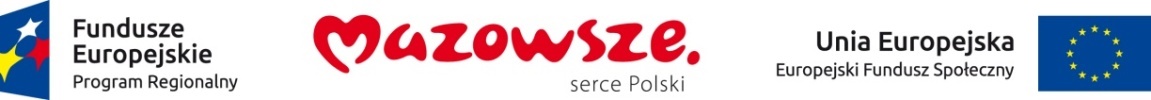 Załącznik nr 7: Wzór upoważnienia do przetwarzania danych osobowych na poziomie beneficjenta i podmiotów przez niego umocowanychUpoważnienie nr ______do przetwarzania danych osobowychZ dniem [_________________________] r., na podstawie art. 37 w związku z art. 31 ustawy z dnia 29 sierpnia 1997 r. o ochronie danych osobowych (Dz. U. z 2016 r. poz. 922), upoważniam [___________________________________________] do przetwarzania danych osobowych w zbiorze [nazwa zbioru]. Upoważnienie wygasa z chwilą ustania Pana/Pani* zatrudnienia w  [_________________________]  lub z chwilą jego odwołania._________________________________
Czytelny podpis osoby upoważnionej do wydawania i odwoływania upoważnień.Upoważnienie otrzymałem                                                                                                                    ______________________________
 (miejscowość, data, podpis)Oświadczam, że zapoznałem/am się z przepisami dotyczącymi ochrony danych osobowych, w tym z ustawą z dnia 29 sierpnia 1997 r. o ochronie danych osobowych (Dz. U. z 2016 r. poz. 922), a także z obowiązującymi w __________________________ Polityką bezpieczeństwa ochrony danych osobowych oraz Instrukcją zarządzania systemem informatycznym służącym do przetwarzania danych osobowych i zobowiązuję się do przestrzegania zasad przetwarzania danych osobowych określonych w tych dokumentach.Zobowiązuję się do zachowania w tajemnicy przetwarzanych danych osobowych, z którymi zapoznałem/am się oraz sposobów ich zabezpieczania, zarówno w okresie zatrudnienia w __________________________/ wykonywania zadań na podstawie stosunku cywilnoprawnego*, jak też po jego ustaniu/po zrealizowaniu zadań wykonywanych na podstawie stosunku cywilnoprawnego*. _______________________________ Czytelny podpis osoby składającej oświadczenie*niepotrzebne skreślić